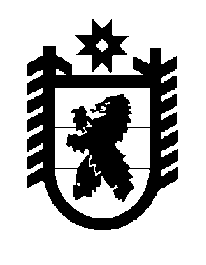 Российская Федерация Республика Карелия    ПРАВИТЕЛЬСТВО РЕСПУБЛИКИ КАРЕЛИЯРАСПОРЯЖЕНИЕот  2 мая 2017 года № 231р-Пг. Петрозаводск Внести в состав Комиссии по делам несовершеннолетних и защите их прав Республики Карелия (далее – Комиссия), утвержденный распоряжением Правительства Республики Карелия от 1 ноября 2010 года № 463р-П (Собрание законодательства Республики Карелия, 2010, № 11, 
ст. 1482; 2011, № 11, ст. 1883; 2012, № 6, ст. 1187; № 9, ст. 1692; 2013, № 2, ст. 316; № 7, ст. 1292; № 10, ст. 1892;  2014, № 2, ст. 261; № 6,  ст. 1123; 
№ 12, ст. 2366; 2015, № 12, ст. 2476; 2016, № 6, ст. 1291), с изменениями, внесенными распоряжениями Правительства Республики Карелия 
от 16 ноября 2016 года № 881р-П,  от 23 марта 2017 года № 154р-П, следующие изменения:1) включить в состав Комиссии следующих лиц:Подсадник Л.А. – заместитель Премьер-министра Правительства Республики Карелия, председатель Комиссии;Балалаева М.Ф. – начальник управления Министерства социальной защиты, труда и занятости Республики Карелия;2) исключить из состава Комиссии Соколову О.А., Улич В.В.   Временно исполняющий обязанности
 Главы Республики Карелия                                                   А.О. Парфенчиков